Math 9: Scale Factors and Similarity Final Exam ReviewEnlargements and ReductionsDrawn an enlargement of the figure using a scale factor of 2.Draw a reduction of the figure using a scale factor of 0.5.Scale DiagramsDetermine the missing value.1 = 13.5       ?Determine the scale factor.? = 30?   225What scale factor is used to create the image below?The average height of a male giraffe is 6m.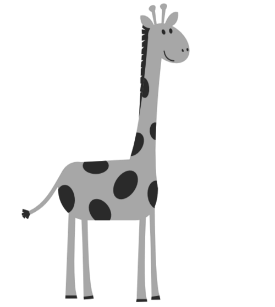 Similar TrianglesAre the following triangles similar?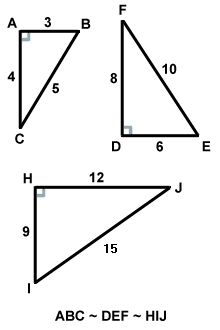 ΔGHI is similar to ΔJKI. What is the missing side?A ramp is built as shown below. What is the height of the ramp?Similar PolygonsDecide if the pair of polygons is similar.Two regular octagons are shown below. What will the perimeter of the outer octagon be if its side length is 3 times that of the inner?